FACULTY OF HUMANITIES Department of Lingustics and Scandiavian studies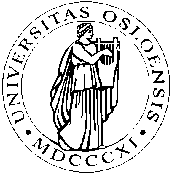 HOME EXAM2012 SPRING  1 (one) pageMAS4525-Old Norse religion  Duration : 3 (three) days, from 29st of May. Submission deadline 1st of JuneMay 2012Important!  The assignment should amount to a total number of no less than 5 and no more than 8 pages with 1 ½ line space Times New Roman, font size 12. Submit you papers at front office of  The Department Office, ground floor H. Wergelands hus between 12:30 and 15:00 on the 1st of June 2012.You can write your paper in Norwegian, Swedish, Danish or English. Discuss the connections between ruler ideology and religion in the Viking age, with special emphasis on poetry.